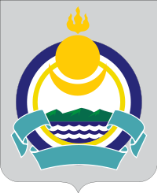 СОВЕТ ДЕПУТАТОВМУНИЦИПАЛЬНОГО ОБРАЗОВАНИЯ «Саганнурское» Мухоршибирского района Республики Бурятия (сельское поселение)_____________________________________________________________________________РЕШЕНИЕ         «16»  октября 2020 г.                                                                                              № 62п. Саган-НурО внесении изменений и  дополнений в Решение«О местном бюджете муниципального образования сельского поселения«Саганнурское» на 2020 год и плановый период 2021 и 2022 годов»На основании статьи 21 Устава муниципального образования сельского поселения «Саганнурское» Совет депутатов муниципального образования сельского поселения «Саганнурское»решил:Внести в Решение от 27.12.2019 г. № 47 «О местном бюджете муниципального образования сельского поселения «Саганнурское» на 2020 год и плановый период 2021 и 2022 годов », следующие изменения: а) часть 1 статьи 1 изложить в следующей редакции: «Утвердить основные характеристики местного бюджета на 2020 год: общий объем доходов бюджета в сумме 19377,44028 тыс.руб., с учетом безвозмездных поступлений в сумме 11861,98228 тыс. руб.;общий объем расходов бюджета в сумме 19535,16364 тыс. руб. с учетом остатков денежных средств на едином счете бюджета на начало 2020 года в сумме 157,72336 тыс. рублей.б) Дополнить статьей 7.1 следующего содержания: «Статья 7.1 Программа муниципальных внутренних заимствований муниципального образования сельского поселения  «Саганнурское»:1) на 2020 год согласно приложению 18 к настоящему Решению;2)  на 2021 - 2022 годы согласно приложению 19 к настоящему Решению.»;в) Приложения №  4, 6, 8, 10, 12  изложить в следующей редакции:          «Приложение № 4                                                                                                             к Решению  Совета депутатов                                                                                                                                                                  муниципального образования  сельского поселения «Саганнурское»                                                                               «О местном бюджете муниципального образования сельского поселения «Саганнурское»                                                                               на 2020 год и плановый период 2021 и 2022 годов»                                                                                             от 27 декабря 2019 г. №47(в редакции Решения «О внесении изменений и дополнений в Решение                                                                               «О местном бюджете муниципального образования сельского поселения «Саганнурское»                                                                             на 2020 год и плановый период 2021 и 2022 годов»                                                                                        от  16.10. 2020г. № 62Налоговые и неналоговые доходы местного бюджета на 2020 годТыс. руб                                                                                                                                            Приложение № 6                                                                                     к Решению  Совета депутатов                                                                                                                                                                  муниципального образования  сельского поселения «Саганнурское»                                                                               «О местном бюджете муниципального образования сельского поселения «Саганнурское»                                                                               на 2020 год и плановый период 2021 и 2022 годов»                                                                                             от 27 декабря 2019 г. №47(в редакции Решения «О внесении изменений и дополнений в Решение                                                                               «О местном бюджете муниципального образования сельского поселения «Саганнурское»                                                                             на 2020 год и плановый период 2021 и 2022 годов»                                                                                        от  16.10. 2020г. № 62Объем безвозмездных поступлений на 2020 год                                                                                                                                    Приложение № 8к Решению  Совета депутатов                                                                                                                                                                  муниципального образования  сельского поселения «Саганнурское»                                                                               «О местном бюджете муниципального образования сельского поселения «Саганнурское»                                                                               на 2020 год и плановый период 2021 и 2022 годов»                                                                                             от 27 декабря 2019 г. №47(в редакции Решения «О внесении изменений и дополнений в Решение                                                                               «О местном бюджете муниципального образования сельского поселения «Саганнурское»                                                                             на 2020 год и плановый период 2021 и 2022 годов»                                                                                        от  16.10. 2020г. № 62Распределение бюджетных ассигнований по целевым статьям (муниципальным программам и не программным направлениям деятельности), видам расходов, ведомствам, а также по разделам, подразделам  классификации расходов бюджетов на 2020 год                                                                                                                        Приложение №10                                                                                  к Решению  Совета депутатов                                                                                                                                                                  муниципального образования  сельского поселения «Саганнурское»                                                                               «О местном бюджете муниципального образования сельского поселения «Саганнурское»                                                                               на 2020 год и плановый период 2021 и 2022 годов»                                                                                             от 27 декабря 2019 г. №47(в редакции Решения «О внесении изменений и дополнений в Решение                                                                               «О местном бюджете муниципального образования сельского поселения «Саганнурское»                                                                             на 2020 год и плановый период 2021 и 2022 годов»                                                                                       от  16.10. 2020г. № 62                   Ведомственная структура расходов местного бюджета на 2020 год                                                                                                                                                                                  Приложение №12к Решению  Совета депутатов                                                                                                                                                                  муниципального образования  сельского поселения «Саганнурское»                                                                               «О местном бюджете муниципального образования сельского поселения «Саганнурское»                                                                               на 2020 год и плановый период 2021 и 2022 годов»                                                                                             от 27 декабря 2019 г. №47(в редакции Решения «О внесении изменений и дополнений в Решение                                                                               «О местном бюджете муниципального образования сельского поселения «Саганнурское»                                                                             на 2020 год и плановый период 2021 и 2022 годов»                                                                                        от  16.10. 2020г. № 62 »;г) Дополнить приложениями №№ 18,19 следующего содержания:                                                                                                                            «Приложение 18    к Решению  Совета депутатов                                                                                                                                                                  муниципального образования  сельского поселения «Саганнурское»                                                                               «О местном бюджете муниципального образования сельского поселения «Саганнурское»                                                                               на 2020 год и плановый период 2021 и 2022 годов»                                                                                             от 27 декабря 2019 г. №47(в редакции Решения «О внесении изменений и дополнений в Решение                                                                               «О местном бюджете муниципального образования сельского поселения «Саганнурское»                                                                             на 2020 год и плановый период 2021 и 2022 годов»                                                                                        от  16.10. 2020г. № 62Программа муниципальных внутренних заимствований МО СП «Саганнурское» на 2020 год                                                                                                                                                                                                                                  тыс. руб.           Приложение 19                                                                                        к Решению  Совета депутатов                                                                                                                                                                  муниципального образования  сельского поселения «Саганнурское»                                                                               «О местном бюджете муниципального образования сельского поселения «Саганнурское»                                                                               на 2020 год и плановый период 2021 и 2022 годов»                                                                                             от 27 декабря 2019 г. №47(в редакции Решения «О внесении изменений и дополнений в Решение                                                                               «О местном бюджете муниципального образования сельского поселения «Саганнурское»                                                                             на 2020 год и плановый период 2021 и 2022 годов»                                                                                        от  16.10. 2020г. № 62Программа муниципальных внутренних заимствований МО СП «Саганнурское» на 2021 – 2022 годы                                                                                                                    тыс. руб.».2. Обнародовать настоящее решение путем размещения на информационных стендах поселения и разместить на официальном сайте Администрации муниципального образования сельского поселения «Саганнурское».3. Настоящее решение вступает в силу с момента обнародования.4. Контроль над исполнением решения возложить на специалиста по экономике и финансам Администрации муниципального образования сельского поселения «Саганнурское»  (Е.А.Михайлову).Главамуниципального образования сельское поселение «Саганнурское»                                                           М.И.ИсмагиловГАДКодНаименованиеСумма0001 00 00000 00 0000 000НАЛОГОВЫЕ И НЕНАЛОГОВЫЕ ДОХОДЫ7515,4581821 01 00000 00 0000 000НАЛОГИ НА ПРИБЫЛЬ, ДОХОДЫ3890,21821 01 02000 01 0000 110Налог на доходы физических лиц3890,218218210503010010000110Единый сельскохозяйственный налог   14,01821 06 00000 00 0000 000НАЛОГИ НА ИМУЩЕСТВО3059,01821 06 01030 10 0000 110Налог на имущество физических лиц, взимаемый по ставкам, применяемым к объектам налогообложения, расположенным в границах сельских поселений508,01821 06 06033 10 0000 110Земельный налог с организаций, обладающих земельным участком, расположенным в границах сельских  поселений2050,01821 06 06043 10 0000 110Земельный налог с физических лиц, обладающих земельным участком, расположенным в границах сельских поселений501,0860100 00000 00 0000 000НАЛОГОВЫЕ  И НЕНАЛОГОВЫЕ ДОХОДЫ552,2588601 11 00000 00 0000 000ДОХОДЫ ОТ ИСПОЛЬЗОВАНИЯ ИМУЩЕСТВА, НАХОДЯЩЕГОСЯ В ГОСУДАРСТВЕННОЙ И МУНИЦИПАЛЬНОЙ СОБСТВЕННОСТИ270,08601 11 05035 10 0000 120Доходы от сдачи в аренду имущества, находящегося в оперативном управлении органов управления сельских поселений и созданных ими учреждений (за исключением имущества муниципальных автономных учреждений)270,08601 14 00000000000000Доходы от продажи материальных и нематериальных активов282,258ГРБСКОДНаименованиеСумма8602 00 00000 00 0000 000БЕЗВОЗМЕЗДНЫЕ ПОСТУПЛЕНИЯ11861,982288602 02 00000 00 0000 000БЕЗВОЗМЕЗДНЫЕ ПОСТУПЛЕНИЯ ОТ ДРУГИХ БЮДЖЕТОВ БЮДЖЕТНОЙ СИСТЕМЫ РОССИЙСКОЙ ФЕДЕРАЦИИ11781,982288602 02 10000 00 0000 150Дотации бюджетам бюджетной системы Российской Федерации10,4708602 02 15001 10 0000 150Дотации бюджетам сельских поселений на выравнивание бюджетной обеспеченности10,4708602 02 30000 00 0000 150Субвенции бюджетам бюджетной системы Российской Федерации309,48602 02 35118 10 0000 150Субвенции бюджетам сельских поселений на осуществление первичного воинского учета на территориях, где отсутствуют военные комиссариаты309,48602 02 45160 10 0000 150Межбюджетные трансферты, передаваемые бюджетам сельских поселений для компенсации дополнительных  расходов, возникших в результате решения, принятого органами власти другого уровня3,08602 02 90054 10 0000 150Прочие безвозмездные поступления в бюджеты сельских поселений от бюджета муниципального района11459,112288602 0705030 10 0000 150Прочие безвозмездные поступления в бюджеты сельских поселений80,0№ п/пНаименование Целевая статьяВид расходаГРБСРазделПодразделСуммаНЕПРОГРАММНЫЕ РАСХОДЫ990000000019535,16364ОБЩЕГОСУДАРСТВЕННЫЕ ВОПРОСЫ6662,21999Руководство и управление в сфере установленных функций органов местного самоуправления99100000002503,849739,6Функционирование Правительства Российской Федерации, высших исполнительных органов государственной власти субъектов Российской Федерации, местных администраций9910091010808,09,6Фонд оплаты труда государственных (муниципальных) органов9910091010121621,09,6Администрация МО СП «Саганнурское»9910091010121860621,09,6Общегосударственные вопросы991009101012186001621,09,6Функционирование высшего должностного лица субъекта Российской Федерации и органа местного самоуправления99100910101218600102187,09,6Взносы по обязательному социальному страхованию на выплаты денежного содержания и иные выплаты работникам государственных (муниципальных) органов9910091010129187,09,6Администрация МО СП «Саганнурское»9910091010129860187,09,6Общегосударственные вопросы99100910101298600102187,09,6Расходы на обеспечение функций  органов  местного самоуправления99100910401695,849739,6Фонд оплаты труда государственных (муниципальных) органов99100910401211261,09,6Администрация МО СП «Саганнурское»99100910401218601261,09,6Общегосударственные вопросы9910091040121860011261,09,6Функционирование Правительства Российской Федерации, высших исполнительных органов государственной власти субъектов Российской Федерации, местных администраций991009104012186001041261,09,6Взносы по обязательному социальному страхованию на выплаты денежного содержания и иные выплаты работникам государственных (муниципальных) органов9910091040129434,849739,6Администрация МО СП «Саганнурское»9910091040129860434,849739,6Общегосударственные вопросы991009104012986001434,849739,6Межбюджетные трансферты бюджетам муниципальных образований из бюджетов сельских поселении на осуществление части полномочии по решению вопросов местного значения в соответствии с заключенными соглашениями99400С010085,3019,6Иные межбюджетные трансферты99400С010054085,3019,6Администрация МО СП «Саганнурское»99400С010054086085,3019,6Общегосударственные вопросы99400С01005408600185,3019,6Обеспечение деятельности финансовых, 
налоговых и таможенных органов и органов финансового (финансово-бюджетного) надзора (при наличии финансового органа)99400С0100540860010685,3019,6Расходы на выплату персоналу в целях обеспечения выполнения функций государственными (муниципальными) органами, казенными учреждениями, органами управления государственными внебюджетными фондами01201801004,1479,6Фонд оплаты труда государственных (муниципальных) органов01201801001004,1479,6Администрация МО СП «Саганнурское»01201801001008604,1479,6Общегосударственные вопросы01201080100100860014,1479,6Прочие мероприятия, связанные с выполнением обязательств органов местного самоуправления99900809004068,922269,6Расходы на выплаты персоналу99900809002549,648339,6Фонд оплаты труда государственных (муниципальных) органов99900809001211810,09,6Администрация МО СП «Саганнурское»99900809001218601810,09,6Общегосударственные вопросы9990080900121860011810,09,6Другие общегосударственные вопросы999008090012186001131810,09,6Взносы по обязательному социальному страхованию на выплаты денежного содержания и иные выплаты работникам государственных (муниципальных) органов9990080900129739,648339,6Администрация МО СП «Саганнурское»9990080900129860739,648339,6Общегосударственные вопросы999008090012986001739,648339,6Другие общегосударственные вопросы99900809001298600113739,648339,6Прочая закупка товаров, работ  и услуг 99900809002441197,028199,6Администрация МО СП «Саганнурское» 99900809002448601197,028199,6Общегосударственные вопросы9990080900244860011197,028199,6Другие
 общегосударственные вопросы999008090024486001131197,028199,6Расходы на организацию разъяснительной работы и информирование граждан Российской Федерации о подготовке и проведении общероссийского голосования по внесению изменений в Конституцию Российской Федерации999W074430162,09,6Прочая закупка товаров, работ  и услуг 999W074430244162,09,6Администрация МО СП «Саганнурское»999W074430244860162,09,6Общегосударствен-ные вопросы999W07443024486001162,09,6Другие общегосударствен-ные вопросы999W0744302448600113162,09,6Расходы на обеспечение профессиональной переподготовки, повышение квалификации глав муниципальных образований200017442024019,011409,6Иные закупки товаров, работ и услуг для обеспечения государственных (муниципальных) нужд200017442024419,011409,6Администрация МО СП «Саганнурское»200017442024486019,011409,6Общегосударственные вопросы20001744202448600119,011409,6Другие общегосударственные вопросы2000174420244860011319,011409,6Обеспечение профессиональной переподготовки , повышения квалификации глав муниципальных образований и муниципальных служащих.20001S287032,99,6Иные закупки товаров, работ и услуг для обеспечения государственных (муниципальных) нужд20001S287020032,99,6Администрация МО СП «Саганнурское»20001S287024086032,99,6Общегосударственные вопросы20001S28702448600132,99,6Другие общегосударственные вопросы20001S2870244860011332,99,6Уплата налогов, сборов и иных платежей9990080900850108,334349,6Уплата налога на имущество организаций и земельного налога999008090085110,09,6Администрация МО СП «Саганнурское»999008090085186010,09,6Общегосударствен-ные вопросы99900809008518600110,09,6Другие общегосударствен-ные вопросы9990080900851860011310,09,6Уплата прочих налогов, сборов999008090085235,4879,6Администрация МО СП «Саганнурское»999008090085286035,4879,6Общегосударствен-ные вопросы99900809008528600135,4879,6Другие общегосударствен-ные вопросы9990080900852860011335,4879,6Уплата иных платежей999008090085362,847349,6Администрация МО СП «Саганнурское»999008090085386062,847349,6Общегосударственные вопросы99900809008538600162,847349,6Другие общегосударственные вопросы9990080900853860011362,847349,6НАЦИОНАЛЬНАЯ ОБОРОНА309,409,6Осуществление первичного воинского учета на территориях, где отсутствуют военные комиссариаты9930051180309,49,6Фонд оплаты труда государственных (муниципальных) органов9930051180121226,113679,6Администрация МО СП «Саганнурское»9930051180121860226,113679,6Национальная оборона993005118012186002226,113679,6Мобилизационная и вневойсковая подготовка99300511801218600203226,113679,6Взносы по обязательному социальному страхованию на выплаты денежного содержания и иные выплаты работникам государственных (муниципальных) органов993005118012968,286339,6Администрация МО СП «Саганнурское»993005118012986068,286339,6Национальная оборона99300511801298600268,286339,6Мобилизационная и вневойсковая подготовка9930051180129860020368,286339,6Прочая закупка товаров, работ  и услуг 993005118024415,09,6Администрация МО СП «Саганнурское»993005118024486015,09,6Национальная оборона99300511802448600215,09,6Мобилизационная и вневойсковая подготовка 9930051180244860020315,09,6НАЦИОНАЛЬНАЯ БЕЗОПАСНОСТЬ И ПРАВОХРАНИТЕЛЬНАЯ ДЕЯТЕЛЬНОСТЬ3,09,6Резервный фонд администрации по предупреждению чрезвычайных ситуаций99600Р02003,09,6Закупка товаров, работ и услуг для обеспечения государственных (муниципальных) нужд99600Р02000003,09,6Администрация МО СП «Саганнурское»99600Р02002008603,09,6Национальная безопасность и правоохранительная деятельность99600Р0200240860033,09,6Защита населения и территории от ЧС99600Р020024486003093,09,6НАЦИОНАЛЬНАЯ ЭКОНОМИКА939,808589,6Содержание автомобильных дорог в границах поселения08201Д0100900,09,6Прочая закупка товаров, работ и услуг08201Д0100244900,09,6Администрация МО СП «Саганнурское»08201Д0100244860900,09,6Национальная экономика08201Д010024486004900,09,6Дорожное хозяйство (дорожные фонды)08201Д01002448600409900,09,6Расходы, связанные с обучением управленческой команды моногорода011038010039,808589,6Прочая закупка товаров, работ и услуг0110380010024439,808589,6Администрация МО СП «Саганнурское»011038010024486039,808589,6Национальная экономика01103801002448600439,808589,6Прочая закупка товаров, работ и услуг0110380100244860041239,808589,6ЖИЛИЩНО-КОММУНАЛЬНОЕ ХОЗЯЙСТВО9894,569169,6Расходы на взносы по капитальному ремонту999008090040,289149,6Прочие мероприятия, связанные с выполнением обязательств органов местного самоуправления999008090040,289149,6Прочая закупка товаров, работ и услуг999008090024440,289149,6Администрация МО СП «Саганнурское»999008090024486040,289149,6Жилищно-коммунальное хозяйство99900809002448600540,289149,6Жилищное хозяйство9990080900244860050140,289149,6Развитие общественной инфраструктуры , капитальный ремонт, реконструкция21203S21402387,055839,6Иные закупки товаров, работ и услуг для обеспечения государственных (муниципальных) нужд21203S21402432387,055839,6Администрация МО СП «Саганнурское»21203S21402438602387,055839,6Жилищно-коммунальное хозяйство21203S2140243860052387,055839,6Коммунальное хозяйство21203S214024386005022387,055839,6Организация в границах поселений тепло и водоснабжения населения, водоотведения 99900808002653,760379,6Иные закупки товаров, работ и услуг для обеспечения государственных (муниципальных) нужд99900808002432653,760379,6Администрация МО СП «Саганнурское»99900808002438602653,760379,6Жилищно-коммунальное хозяйство9990080800243860052653,760379,6Коммунальное хозяйство999008080024386005022653,760379,6Мероприятия по благоустройству сельских территорий18002L5760560,09,6Прочая закупка товаров, работ  и услуг18002L5760244560,09,6Администрация МО СП «Саганнурское»18002L5760244860560,09,6Жилищно-коммунальное хозяйство18002L576024486005560,09,6Благоустройство18002L57602448600503560,09,6Прочие мероприятия, связанные с выполнением обязательств органов местного самоуправления9990080900    299,046229,6Прочая закупка товаров, работ  и услуг9990080900244299,046229,6Администрация МО СП «Саганнурское»9990080900244860299,046229,6Жилищно-коммунальное хозяйство999008090024486005299,046229,6Благоустройство99900809002448600503299,046229,6Прочие мероприятия, связанные с выполнением обязательств органов местного самоуправления9990080910400,09,6Прочая закупка товаров, работ  и услуг9990080910244400,09,6Администрация МО СП «Саганнурское»9990080910244860400,09,6Жилищно-коммунальное хозяйство999008090024486005400,09,6Благоустройство99900809102448600503400,09,6Реализация программ формирования современной городской среды220F2555502285,417609,6Иные закупки товаров, работ и услуг для обеспечения государственных (муниципальных) нужд220F2555502442285,417609,6Администрация МО СП «Саганнурское»220F2555502448602285,417609,6Жилищно-коммунальное хозяйство220F255550244860052285,417609,6Благоустройство220F25555024486005032285,417609,6Иные межбюджетные трансферты на первоочередные расходы местных бюджетов1269,09,6Администрация МО СП «Саганнурское»99900744102408601269,09,6Жилищно-коммунальное хозяйство9990074410240860051269,09,6Благоустройство999007441024086005031269,09,6Прочая закупка товаров, работ и услуг999007441024486014031269,09,6КУЛЬТУРА, КИНЕМАТОГРАФИЯ1332,678239,6Повышение средней заработной платы работников муниципальных учреждений культуры1210172340554,094219,6Субсидии бюджетным учреждениям на финансовое обеспечение государственного (муниципального) задания общественные мероприятия1210172340612554,094219,6Администрация МО СП «Саганнурское»1210172340611860554,094219,6Культура, кинематография121017234061186008554,094219,6Культура12101723406118600801554,094219,6Расходы на обеспечение деятельности (оказание услуг) муниципальными учреждениями992010000778,584029,6Субсидии бюджетным учреждениям на финансовое обеспечение государственного (муниципального) задания на оказание государственных (муниципальных) услуг (выполнение работ)992010000611778,584029,6Администрация МО СП «Саганнурское»992010000611860778,584029,6Культура, кинематография99201000061186008778,584029,6Культура9920100006118600801778,584029,6СОЦИАЛЬНАЯ ПОЛИТИКА383,887689,6Доплаты к пенсиям муниципальных служащих9950000000350,3599,6Пособия, компенсации и иные выплаты гражданам9950080100321350,3599,6Администрация МО СП «Саганнурское»9950080100321860350,3599,6Социальная политика995008010032186010350,3599,6Пенсионное обеспечение99500801003218601001350,3599,6Предоставление мер социальной поддержки по оплате коммунальных услуг специалистам муниципальных учреждений культуры. Проживающим и работающим в сельских населенных пунктах993007318012,528689,6Иные выплаты населению993007318061212,528689,6Администрация МО СП «Саганнурское»993007318061286012,528689,6Социальная политика99300731806128601012,528689,6Социальное обеспечение населения9930073180612860100312,528689,6Социальное обеспечение и иные выплаты населению999008090015,09,6Субсидии бюджетным учреждениям на финансовое обеспечение государственного (муниципального) задания общественные мероприятия999008090036015,09,6Администрация МО СП «Саганнурское»999008090036086015,09,6Социальная политика99900809003608601015,09,6Социальное обеспечение населения9990080900360860100315,09,6Другие вопросы в области социальной политики6,09,6Организация досуга пожилых людей, проведение массовых мероприятий15002801006,09,6Субсидии бюджетным учреждениям на финансовое обеспечение государственного (муниципального) задания общественные мероприятия15002801003606,09,6Администрация МО СП «Саганнурское»15002801003608606,09,6Социальное обеспечение1500280100360860106,09,6Другие вопросы в области социальной политики150028010036086010066,09,6ФИЗИЧЕСКАЯ КУЛЬТУРА И СПОРТ9,69,6Прочие мероприятия, связанные с выполнением обязательств органов местного самоуправления99900809009,69,6Прочая закупка товаров, работ и услуг99900809002449,69,6Администрация МО СП «Саганнурское»99900809002448609,69,6Физическая культура и спорт9990080900244860119,69,6Физическая культура999008090024486011019,69,6ВСЕГО РАСХОДОВ19535,16364Наименование ГРБСРазделПодразделЦелевая статьяВид расходаДоп.клСуммаНаименование ГРБСРазделПодразделЦелевая статьяВид расходаДоп.клСуммаАдминистрация сельского поселения «Саганнурское»86019535,16364ОБЩЕГОСУДАРСТВЕННЫЕ ВОПРОСЫ8600100 00000000000006662,21999Функционирование высшего должностного лица субъекта Российской Федерации и органа местного самоуправления86001020000000000000808,0Не программные расходы86001029900000000000808,0Руководство и управление в сфере установленных функций  органов местного самоуправления86001029910000000000808,0Содержание госаппарата86001029910090000000808,0Расходы на обеспечение функционирования высшего должностного лица муниципального образования86001029910091010 000808,0Фонд оплаты труда государственных (муниципальных) органов86001029910091010121621,0Взносы по обязательному социальному страхованию на выплаты денежного содержания и иные выплаты работникам государственных (муниципальных) органов86001029910091010129187,0Функционирование Правительства Российской Федерации, высших исполнительных органов государственной власти субъектов Российской Федерации, местных администраций86001040000000000 0001695,84973Не программные расходы860010499000000000001695,84973Руководство и управление в сфере установленных функций  органов местного самоуправления860010499100000000001695,84973Содержание госаппарата860010499100900000001695,84973Расходы на обеспечение функций  органов местного самоуправления8600104  9910091040 0001695,84973Фонд оплаты труда государственных (муниципальных) органов8600104  99100910401211261,0Взносы по обязательному социальному страхованию на выплаты денежного содержания и иные выплаты работникам государственных (муниципальных) органов86001049910091040129434,84973Обеспечение деятельности финансовых, налоговых и таможенных органов и органов финансового (финансово-бюджетного) надзора 86001060000000000 000  85,301Не программные расходы8600106990000000000085,301Межбюджетные трансферты бюджетам муниципальных образований из бюджетов сельских поселении на осуществление части полномочии по решению вопросов местного значения в соответствии с заключенными соглашениями860010699400С000000085,301Межбюджетные трансферты на осуществление полномочий по счетной палате860010699400С010000085,301Иные межбюджетные трансферты860010699400С010054085,301Другие общегосударственные вопросы86001134073,06926Организация проведения оплачиваемых общественных работ860011301201801001204,147Фонд оплаты труда государственных (муниципальных) органов860011301201801001213,18510Взносы по обязательному социальному страхованию на выплаты денежного содержания и иные выплаты работникам государственных (муниципальных) органов860011301201801001290,96190Выполнение функций органами местного самоуправления860011399900809000003911,1989Расходы на выплаты персоналу 860011399900809001202549,64833Фонд оплаты труда государственных (муниципальных) органов860011399900809001211810,0Взносы по обязательному социальному страхованию на выплаты денежного содержания и иные выплаты работникам государственных (муниципальных) органов86001139990080900129739,64833Закупка товаров, работ и услуг для государственных (муниципальных) нужд860011399900809002001197,02819Иные закупки товаров, работ и услуг для обеспечения государственных (муниципальных) нужд860011399900809002401197,02819Прочая закупка товаров, работ и услуг 860011399900809002441197,02819Расходы на организацию разъяснительной работы и информирование граждан Российской Федерации о подготовке и проведении общероссийского голосования по внесению изменений в Конституцию Российской Федерации8600113999W074430162,0Прочая закупка товаров, работ и услуг8600113999W074430244162,0Администрация МО СП «Саганнурское»8600113999W074430244162,0Общегосударственные вопросы8600113999W074430244162,0Другие общегосударственные вопросы8600113999W074430244162,0Расходы на обеспечение профессиональной подготовки, повышения квалификации глав муниципальных образований и муниципальных служащих.8600113200017442019,01140Прочая закупка товаров, работ и услуг8600113200017442024419,01140Администрация МО СП «Саганнурское»8600113200017442024419,01140Общегосударственные вопросы8600113200017442024419,01140Другие общегосударственные вопросы8600113200017442024419,01140Обеспечение профессиональной подготовки, повышения квалификации глав муниципальных образований и муниципальных служащих.860011320001S287032,9Иные закупки товаров, работ и услуг для обеспечения государственных (муниципальных) нужд860011320001S287020032,9Администрация МО СП «Саганнурское»860011320001S287024032,9Общегосударственные вопросы860011320001S287024432,9Другие общегосударственные вопросы860011320001S287024432,9Иные бюджетные ассигнования86001139990080900800108,33434Уплата налогов. сборов и иных платежей86001139990080900850108,33434Уплата налога на имущество организаций и земельного налога8600113999008090085110,0Уплата прочих налогов и сборов8600113999008090085235,487Уплата иных платежей8600113999008090085362,84734  НАЦИОНАЛЬНАЯ ОБОРОНА86002 00000000000000019-365309,4Мобилизационная и вневойсковая подготовка86002030000000000 000309,4Не программные расходы86002039900000000000309,4Осуществление расходов на выполнение передаваемых полномочий субъекта РФ86002039930000000000309,4Выполнение обязательств муниципального образования86002039930050000000309,4Выполнение функций органами местного самоуправления86002039930051180000 309,4Фонд оплаты труда государственных (муниципальных) органов86002039930051180121226,11367Взносы по обязательному социальному страхованию на выплаты денежного содержания и иные выплаты работникам государственных (муниципальных) органов8600203993005118012968,28633Прочая закупка товаров, работ и услуг8600203993005118024415,0  НАЦИОНАЛЬНАЯ БЕЗОПАСНОСТЬ И ПРАВОХРАНИТЕЛЬНАЯ ДЕЯТЕЛЬНОСТЬ 86003 0000000000000003,0Резервный фонд администрации по предупреждению чрезвычайных ситуаций86003099600Р02000003,0Закупка товаров, работ и услуг для обеспечения государственных (муниципальных) нужд860030999600Р02002003,0Иные закупки товаров, работ и услуг для обеспечения государственных (муниципальных) нужд860030999600Р02002403,0Прочая закупка товаров, работ и услуг 860030999600Р02002443,0НАЦИОНАЛЬНАЯ ЭКОНОМИКА86004000000000000000939,80858Содержание автомобильных дорог в границах поселения860040908201Д0100900,0Прочая закупка товаров, работ и услуг860040908201Д0100244900,0Администрация МО СП «Саганнурское»860040908201Д0100244900,Национальная экономика860040908201Д0100244900,0Дорожное хозяйство (дорожные фонды)860040908201Д0100244900,0Расходы, связанные с обучение управленческой команды моногорода8600412011038010039,80858Прочая закупка товаров, работ и услуг8600412011038010024439,80858Администрация МО СП «Саганнурское»8600412011038010024439,80858Национальная экономика8600412011038010024439,80858Прочая закупка товаров, работ и услуг8600412011038010024439,80858ЖИЛИЩНО - КОММУНАЛЬНОЕ ХОЗЯЙСТВО86005 00 0000000000000 9894,56916Жилищное хозяйство8600501000000000000040,28914Прочие мероприятия, связанные с выполнением обязательств органов местного самоуправления8600501999008090040,28914Прочая закупка товаров, работ и услуг8600501999008090024440,28914Коммунальное хозяйство860050200000000000005040,8162Развитие общественной инфраструктуры, капитальный ремонт, реконструкция860050221203S21400002387,05583Иные закупки товаров, работ и услуг для обеспечения государственных (муниципальных) нужд860050221203S21402432387,05583Администрация МО СП «Саганнурское»860050221203S21402432387,05583Жилищно-коммунальное хозяйство86005022432387,05583Коммунальное хозяйство86005022432387,05583Организация в границах поселений тепло и водоснабжения населения, водоотведение860050299900808002653,76037Иные закупки товаров, работ и услуг для обеспечения государственных (муниципальных) нужд860050299900808002432653,76037Администрация МО СП «Саганнурское»860050299900808002432653,76037Жилищно-коммунальное хозяйство860050299900808002432653,76037Коммунальное хозяйство860050299900808002432653,76037Благоустройство86005030000000000000 3544,46382Реализация программ формирования современной городской среды8600503220F2555502285,41760Прочая закупка  товаров, работ и услуг 8600503220F2555502442285,41760Администрация МО СП «Саганнурское»8600503220F2555502442285,41760Жилищно-коммунальное хозяйство8600503220F2555502442285,41760Благоустройство8600503220F2555502442285,41760Мероприятия по благоустройству сельских территорий860050318002L5760560,0Прочая закупка  товаров, работ и услуг860050318002L5760244560,0Администрация МО СП «Саганнурское»860050318002L5760244560,0Жилищно-коммунальное хозяйство860050318002L5760244560,0Благоустройство860050318002L5760244560,0Прочие мероприятия связанные с выполнением обязательств органов местного самоуправления86005039990080900244299,04622Прочая закупка  товаров, работ и услуг 86005039990080900244299,04622Администрация МО СП «Саганнурское»86005039990080900244299,04622Жилищно-коммунальное хозяйство86005039990080900244299,04622Благоустройство86005039990080900244299,04622Уличное освещение86005039990080910000400,0Закупка товаров, работ и услуг для государственных (муниципальных) нужд86005039990080910200400,0Иные закупки товаров, работ и услуг для обеспечения государственных (муниципальных) нужд86005039990080910240400,0Прочая закупка товаров, работ и услуг 86005039990080910244400,0Иные межбюджетные трансферты на первоочередные расходы местных бюджетов860050300000000000001269,0Жилищно-коммунальное хозяйство860050399900744102401269,0Администрация МО СП «Саганнурское»860050399900744102441269,0Благоустройство860050399900744102441269,0Прочая закупка товаров, работ и услуг860050399900744102441269,0КУЛЬТУРА, КИНЕМАТОГРАФИЯ8600800  0000000000000 1332,67823Повышение средней заработной платы работников муниципальных учреждений культуры86008011210172340554,09421Субсидии бюджетным учреждениям на финансовое обеспечение государственного (муниципального) задания на оказание государственных (муниципальных) услуг (выполнение работ)86008011210172340611554,09421Софинансирование расходов на обеспечение деятельности (оказание услуг) учреждений культуры сельских поселений86008019920010100778,58402Субсидии бюджетным учреждениям на финансовое обеспечение государственного (муниципального) задания на оказание государственных (муниципальных) услуг (выполнение работ)86008019920010100611778,58402СОЦИАЛЬНАЯ ПОЛИТИКА8601000  0000000000000 383,88768Доплаты к пенсиям, дополнительное пенсионное обеспечение86010019950000000000350,359Пенсионное обеспечение86010019950080000000350,359Иные пенсии, социальные доплаты к пенсиям86010019950080100321350,359СОЦИАЛЬНОЕ ОБЕСПЕЧЕНИЕ НАСЕЛЕНЯ8601003000000000000012,52868На  предоставление мер социальной поддержки по оплате коммунальных услуг  работникам учреждений культуры, проживающим, работающим в сельских населенных пунктах, рабочих поселках (поселков городского типа)86010039930073180612900731812,52868Социальное обеспечение и иные выплаты населению8601003999008090015,0Субсидии бюджетным учреждениям на финансовое обеспечение государственного (муниципального) задания общественные мероприятия8601003999008090036015,0Администрация МО СП «Саганнурское»8601003999008090036015,0Социальная политика8601003999008090036015,0Другие вопросы в области социальной политики860100600000000000006,0Организация досуга пожилых людей, проведение массовых мероприятий860100615002801003606,0ФИЗИЧЕСКАЯ КУЛЬТУРА И СПОРТ8601100  0000000000000 9,6Физическая культура и спорт8601199900809009,6Закупка товаров, работ и услуг для обеспечения государственных (муниципальных) нужд860110199900809009,6Прочая закупка товаров, работ и услуг860110199900809002449,6ВСЕГО РАСХОДОВ19535,16364Источники финансирования дефицита местного бюджета на 2020 годИсточники финансирования дефицита местного бюджета на 2020 годИсточники финансирования дефицита местного бюджета на 2020 годИсточники финансирования дефицита местного бюджета на 2020 годИсточники финансирования дефицита местного бюджета на 2020 годИсточники финансирования дефицита местного бюджета на 2020 год(тыс. рублей)КодНаименованиесумма860 01 05 00 00 00 0000 000Изменение остатков средств на счетах по учету средств бюджета-157,72336860 01 05 00 00 00 0000 500Увеличение остатков средств бюджетов-19377,44028860 01 05 02 01 10 0000 510Увеличение прочих остатков средств бюджетов поселений-19377,44028860 01 05 00 00 00 0000 600Уменьшение остатков средств бюджетов19535,16364860 01 05 01 02 10 0000 610Уменьшение прочих остатков средств бюджетов поселений19535,16364№ п\пНаименование заимствованийСумма 1.Государственные ценные бумаги Государственные ценные бумаги 1.привлечение средств0,001.погашение основной суммы долга 0,002.Кредиты кредитных организацийКредиты кредитных организаций2.привлечение средств0,002.погашение основной суммы долга 0,003.Бюджетные кредиты от других бюджетов бюджетной системы Российской Федерации Бюджетные кредиты от других бюджетов бюджетной системы Российской Федерации 3.привлечение средств0,003.погашение основной суммы долга 0,00№ п\пНаименование заимствованийПлановый период Плановый период № п\пНаименование заимствований2021 год2022 год1.Государственные ценные бумаги Государственные ценные бумаги Государственные ценные бумаги 1.привлечение средств0,000,001.погашение основной суммы долга 0,000,002.Кредиты кредитных организацийКредиты кредитных организацийКредиты кредитных организаций2.привлечение средств0,000,002.погашение основной суммы долга 0,000,003.Бюджетные кредиты от других бюджетов бюджетной системы Российской Федерации Бюджетные кредиты от других бюджетов бюджетной системы Российской Федерации Бюджетные кредиты от других бюджетов бюджетной системы Российской Федерации 3.привлечение средств0,000,003.погашение основной суммы долга 0,000,00